MIĘDZYNARODOWE PARTNERSTWA  
– WNIOSEK O NAWIĄZANIE WSPÓŁPRACY 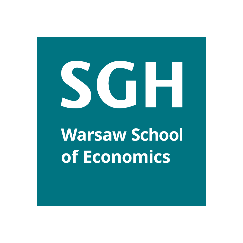 Wypełniony formularz, wraz z załącznikami (zgoda Dziekana) prosimy przesłać drogą e-mail do Centrum Współpracy Międzynarodowej na adres: umowy dwustronne [poza Erasmus+]: mikolaj.stawicki@sgh.waw.pl [z kopią do mchromy@sgh.waw.pl]program Erasmus+: mchromy@sgh.waw.pl 1. DATA ZŁOŻENIA WNIOSKU: 2.OSOBA KONTAKTOWA PO STRONIE SGH WNIOSKUJĄCA O NAWIĄZANIE WSPÓŁPRACY:Imię i Nazwisko: Stopień Naukowy/Funkcja:Email: kolegium / Katedra/Instytut: 3. INFORMACJE O UCZELNI/INSTYTUCJI, Z KTÓRĄ MA ZOSTAĆ NAWIĄZANA WSPÓŁPRACA: Nazwa Uczelni/Instytucji: Wydział / Jednostka: Osoba Kontaktowa: Tytuł Naukowy/Funkcja: Email: Kontakt w jednostce uczelni odpowiedzialnej za współpracę międzynarodową: Email: Adres strony WWW: 4. POTWIERDZENIE NAWIĄZANIA WSPÓŁPRACY:5.OPIS:Jaki rodzaj porozumienia Pani/Pan proponuje? ERASMUS+				 DWUSTRONNE Proszę opisać, jaki jest cel zawarcia porozumienia. Proszę opisać, w jaki sposób proponowana współpraca (umowa) będzie wpisywać się w realizację Strategii Rozwoju SGH oraz Strategii umiędzynarodowienia. W opisie proszę się odnieść w miarę możliwości do następujących elementów:wzmocnienie prestiżu i międzynarodowej pozycji SGHgenerowanie owych możliwości zaangażowania wpływ na programy kształceniawpływ na nowe możliwości badawcze możliwość pozyskiwania nowych funduszypozyskiwanie nowych kompetencji instytucjonalnych i indywidualnych Proszę krótko opisać instytucję/ uczelnię, z którą proponowane jest nawiązanie współpracy wraz z uzasadnieniem, dlaczego współpraca z instytucja/uczelnia byłaby korzystna dla SGH:Dodatkowe uwagi/informacje (np. informacja o akredytacjach posiadanych przez uczelnię zagraniczną oraz przynależności do sieci współpracy)6. FORMAT UMOWYCzy stosowany będzie wzór umowy SGH?				 TAK 		 NIECzy stosowany będzie wzór umowy uczelni, z którą proponowana jest współpraca?  TAK 		 NIEJęzyk, w którym umowa będzie podpisywana: OSOBA ZATWIERDZAJĄCA CELOWOŚĆ NAWIĄZANIA WSPÓŁPRACY POTWIERDZENIE  
[NAZWISKO I IMIĘ]DZIEKAN  Dziekan Kolegium powinien potwierdzić, że umowa wspiera priorytety Kolegium oraz że posiada wystarczające środki na wypełnienie zobowiązań wynikających z umowy, jeśli takowe mają być przewidziane w umowie.Do formularza należy dołączyć zgodę Dziekana w postaci wiadomości e-mail.Centrum Współpracy Międzynarodowej:
Wymiana studentów Centrum Współpracy Międzynarodowej:
Wymiana pracowników akademickich Centrum Współpracy Międzynarodowej:
Wymiana pracowników niebędących pracownikami akademickimiCentrum Współpracy Międzynarodowej:
Współpraca naukowo-badawcza Centrum Współpracy Międzynarodowej:
Wspólny program studiów Prof. Jacek Prokop
Prorektor ds. Współpracy z ZagranicąProponowana współpraca jest zgodna ze strategicznymi celami i interesami SGH i przyczynia się do wzmacniania prestiżu i pozycji międzynarodowej SGH.  